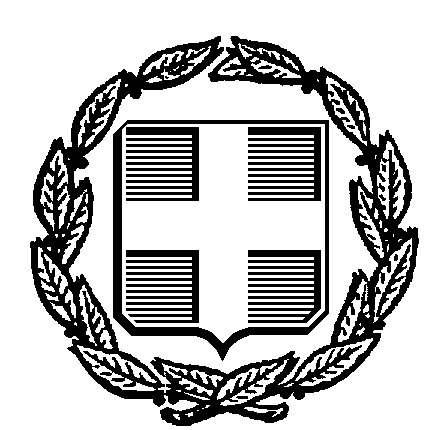                                                                                           Αθήνα  11/09/2019                                                                                     Αρ. Πρωτ.:  09-54073ΕΛΛΗΝΙΚΗ ΔΗΜΟΚΡΑΤΙΑ                ΥΠΟΥΡΓΕΙΟ ΕΡΓΑΣΙΑΣ         ΚΑΙ ΚΟΙΝΩΝΙΚΩΝ ΥΠΟΘΕΣΕΩΝ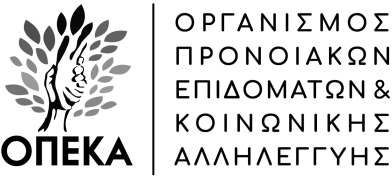 ΓΕΝΙΚΗ ΔΙΕΥΘΥΝΣΗ ΠΑΡΟΧΩΝΔΙΕΥΘΥΝΣΗ  ΑΓΡΟΤΙΚΗΣ ΕΣΤΙΑΣΤΜΗΜΑ:  ΣΧΕΔΙΑΣΜΟΥ, ΠΑΡΑΚΟΛΟΥΘΗΣΗΣ ΚΑΙ ΑΞΙΟΛΟΓΗΣΗΣ ΠΡΟΓΡΑΜΜΑΤΩΝ Πληροφ.: Ν. ΤζάνοςΤηλ.: 213.15.19.303Φαξ: 210.38.41.602E-mail: n.tzanos@opeka.gr                                                                         ΠΡΟΣ: Υπουργείο Ψηφιακής Διακυβέρνησης                                                                                                                                                                                Δ/νση Απλούστευσης Διαδικασιών                                                                                         Τμήμα Οργάνωσης και Λειτουργίας                                                                                                  Υπηρεσιών Μίας Στάσης                                                                                        Βασ. Σοφίας  15                                                                                        106-74   ΑΘΗΝΑΘέμα: «Διευκρινήσεις σχετικά με τη διαδικασία αναδιανομής των αδιάθετων δελτίων του Κοινωνικού-Ιαματικού-Εκδρομικού τουρισμού και των δελτίων Θεάματος του ΛΑΕ/ΟΠΕΚΑ έτους 2019»Σε συνέχεια των με αρ. πρωτ. 09-32616/04-06-2019 και 09-36702/26-06-2019 εγγράφων μας, σας πληροφορούμε τα ακόλουθα: Από 16/09/2019 θα αναρτάται καθημερινά  στην ιστοσελίδα του ΟΠΕΚΑ www.opeka.gr ο αριθμός των αδιάθετων δελτίων των προγραμμάτων του Κοινωνικού-Ιαματικού-Εκδρομικού τουρισμού και των δελτίων Θεάματος του ΛΑΕ/ΟΠΕΚΑ έτους 2019.  Από 16/09/2019, τυχόν αδιάθετα δελτία των προγραμμάτων Κοινωνικού-Ιαματικού-Εκδρομικού τουρισμού και δελτίων Θεάματος του ΛΑΕ/ΟΠΕΚΑ έτους 2019, θα διανέμονται, με σειρά προτεραιότητας προσέλευσης στα ΚΕΠ, στους δικαιούχους που υπέβαλαν αίτηση συμμετοχής για τα ανωτέρω προγράμματα και δεν κληρώθηκαν, συμπεριλαμβανομένων και των κληρωθέντων που δεν παρέλαβαν τα δελτία τους μέχρι 06/09/2019. Ειδικότερα:Στα προγράμματα Κοινωνικού-Ιαματικού και Εκδρομικού τουρισμού, η σειρά προτίμησης και ειδικότερα η πρώτη επιλογή στην αίτηση συμμετοχής  στα ανωτέρω προγράμματα, καθορίζει σε ποιο πρόγραμμα μπορεί να συμμετέχουν οι δικαιούχοι με σειρά προτεραιότητας και μέχρι εξαντλήσεως των διαθέσιμων δελτίων. Έτσι, αν για  παράδειγμα κάποιος δικαιούχος επίλεξε ως πρώτη επιλογή το πρόγραμμα του Κοινωνικού τουρισμού και δεν κληρώθηκε σε κανένα τουριστικό πρόγραμμα ή κληρώθηκε στο πρόγραμμα του Κοινωνικού ή Εκδρομικού τουρισμού και δεν έχει εκτυπώσει μέχρι την 6/9/2019 το δελτίο του, συμμετέχει με σειρά προτεραιότητας, μόνο στο πρόγραμμα του Κοινωνικού τουρισμού. Ενώ, αν κάποιος δικαιούχος επίλεξε ως πρώτη επιλογή το πρόγραμμα του Ιαματικού τουρισμού και δεν κληρώθηκε σε κανένα τουριστικό πρόγραμμα ή κληρώθηκε στο πρόγραμμα του Ιαματικού ή Κοινωνικού ή Εκδρομικού τουρισμού και δεν έχει εκτυπώσει μέχρι την 6/9/2019 το δελτίο του, συμμετέχει με σειρά προτεραιότητας, μόνο στο πρόγραμμα του Ιαματικού τουρισμού.  Ωστόσο, σε περίπτωση εξαντλήσεως των δελτίων του Ιαματικού  Τουρισμού θα μπορεί και αυτός να συμμετέχει στον Κοινωνικό Τουρισμό (αν και εφόσον το είχε επιλέξει στην αίτηση συμμετοχής του).Επίσης, αν κάποιος δικαιούχος δήλωσε στην αίτηση συμμετοχής του ως πρώτη προτίμηση το Εκδρομικό πρόγραμμα και δεν κληρώθηκε σε κανένα τουριστικό πρόγραμμα ή κληρώθηκε στο πρόγραμμα Κοινωνικού-Ιαματικού-Εκδρομικού τουρισμού και δεν έχει εκτυπώσει μέχρι την 6/9/2019 το δελτίο του, συμμετέχει με σειρά προτεραιότητας μόνο στο Εκδρομικό πρόγραμμα. Ωστόσο, σε περίπτωση εξαντλήσεως των δελτίων του Εκδρομικού Τουρισμού θα μπορεί και αυτός να συμμετέχει στον Κοινωνικό Τουρισμό (αν και εφόσον το είχε επιλέξει στην αίτηση συμμετοχής του).Για το πρόγραμμα δωρεάν παροχής εισιτηρίων θεάτρου η σειρά προτίμησης στην αίτηση συμμετοχής δεν επηρεάζει τη συμμετοχή στην αναδιανομή με σειρά προτεραιότητας. Έτσι, μπορούν να συμμετέχουν όλοι όσοι υπέβαλαν αίτηση συμμετοχής στο πρόγραμμα, συμπεριλαμβανομένων και των κληρωθέντων που δεν παρέλαβαν τα δελτία τους μέχρι 06/09/2019.Εφιστούμε την προσοχή σας στα ακόλουθα:Για να παραλάβουν τυχόν αδιάθετα δελτία του Κοινωνικού-Ιαματικού τουρισμού σι δικαιούχοι που υπέβαλαν αίτηση συμμετοχής για τα ανωτέρω προγράμματα και δεν κληρώθηκαν, συμπεριλαμβανομένων και των κληρωθέντων που δεν παρέλαβαν τα δελτία τους μέχρι 06/09/2019,  πρέπει να προβούν στις παρακάτω ενέργειες:Κράτηση δωματίου σε τουριστικό κατάλυμα, από τον αναρτημένο στην ηλεκτρονική διεύθυνση www.opeka.gr/agrotiki-estia/ilektronikes-ypiresies/ κατάλογο των συμβεβλημένων τουριστικών καταλυμάτων, από το οποίο ζητείται να τους αποσταλεί επιβεβαίωση της κράτησης (π.χ. voucher).Από 16/09/2019, καταχώρηση στοιχείων σχετικών με την κράτηση του δωματίου (επωνυμία καταλύματος, διάστημα διαμονής) στη σχετική ηλεκτρονική εφαρμογή, η οποία είναι διαθέσιμη στην ηλεκτρονική διεύθυνση www.opeka.gr/agrotiki-estia/ilektronikes-ypiresies/ από τους ίδιους τους δικαιούχους ή μέσω ΚΕΠ. Γ.	Οι δικαιούχοι μετά από διάστημα περίπου 30 λεπτών της ώρας από την καταχώρηση της κράτησης του δωματίου στην ηλεκτρονική εφαρμογή του ΟΠΕΚΑ πρέπει να προσέρχονται στο ΚΕΠ για να παραλάβουν τα δελτία τους αυθημερόν. Σε διαφορετική περίπτωση, οι δικαιούχοι θα χάνουν τα δελτία τους, τα οποία θα είναι διαθέσιμα ξανά.Οι δικαιούχοι παραλαμβάνουν δελτία στα οποία αναγράφονται τα στοιχεία του τουριστικού καταλύματος στο οποίο έγινε η κράτηση. Τα δελτία ισχύουν μόνο για τα καταλύματα τα στοιχεία των οποίων είναι προεκτυπωμένα επί αυτών. Δελτία που δεν φέρουν προεκτυπωμένα τα στοιχεία της επιχείρησης κατά την εκτύπωση από το ΚΕΠ θεωρούνται ΑΚΥΡΑ.Επίσης, τα δελτία είναι αυστηρώς προσωπικά και δεν επιτρέπεται να γίνεται χρήση από άλλα πρόσωπα, ακόμη και αν αυτά είναι μέλη της οικογένειας του/της δικαιούχου.Σας υπενθυμίζουμε ότι, κατά τα άλλα, για τη διαδικασία χορήγησης των δελτίων Κοινωνικού-Ιαματικού-Εκδρομικού τουρισμού και δελτίων Θεάματος, ισχύουν οι οδηγίες που σας αποστείλαμε με το αριθ. πρωτ. 09-36702/26.6.2019 έγγραφό μας.Κλείνοντας, σας εφιστούμε την προσοχή στο γεγονός ότι οι κληρωθέντες δικαιούχοι του προγράμματος δωρεάν παροχής βιβλίων δεν λαμβάνουν δελτία αγοράς βιβλίων από τα ΚΕΠ, αλλά πρέπει να προσέλθουν μέχρι και 30/09/2019 στα συμβεβλημένα με τον ΛΑΕ/ΟΠΕΚΑ βιβλιοπωλεία και εκδοτικούς οίκους για να παραλάβουν τα βιβλία τους. Μετά την ημερομηνία αυτή και ειδικότερα μετά την 07/10/2019 τυχόν αδιάθετα βιβλία και μέχρι τη συμπλήρωση του αριθμού των δικαιούχων, θα διανέμονται, με σειρά προτεραιότητας προσέλευσης στα συμβεβλημένα με το ΛΑΕ/ΟΠΕΚΑ βιβλιοπωλεία και εκδοτικούς οίκους, σε δικαιούχους που υπέβαλαν αίτηση συμμετοχής στο πρόγραμμα και δεν κληρώθηκαν, συμπεριλαμβανομένων και των κληρωθέντων που δεν παρέλαβαν μέχρι τότε τα βιβλία τους.Παρακαλούμε για την ορθή ενημέρωση των δικαιούχων μας  και παραμένουμε στη διάθεσή σας για οποιαδήποτε πληροφορία και παροχή διευκρινίσεων.                                                                                          Η Προϊσταμένη της Δ/νσης                                                                                           Σεβαστή ΚουτέλαΕσωτερική Διανομή:                                                                       Γραμματεία ΔιοίκησηςΓραφείο κ. ΥποδιοικητήΓενική Δ/νση ΠαροχώνΔιεύθυνση Πληροφορικής                                                           Ακριβές Αντίγραφο                                                                                                                                                      Αθήνα  11/09/2019                                                Για την Δ/νση Αγροτικής Εστίας                                                          Καλλιόπη Δασκαλάκη